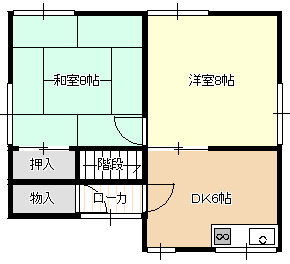 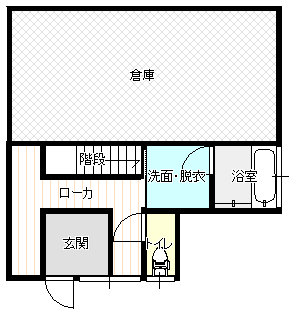 　　　　　　　1Ｆ　　　　　　　　　　　　　　　　　　　　2Ｆ